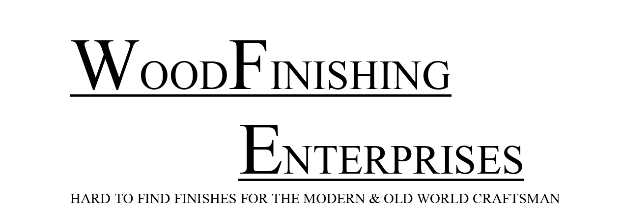 TECHNICAL BULLITENPOTASSIUM PERMANGANATEPotassium Permanganate is a dark purplish-violet chemical that is readily soluble in water. One or two ounces dissolved in a quart of water will stain most hardwoods a pleasant brown. If the color is too dark it can be lightened by washing the wood down with a solution of sodium thiosulfate (also known as hypo). A solution of potassium permanganate loses its potency on standing so prepare a new solution each time.A handsome lasting walnut color can be obtained by preparing a solution of six ounces of potassium permanganate and six ounces of magnesium sulfate (Epsom salts) in two quarts of water. The solution is applied hot to the wood with a brush and the application is repeated once.Use caution when working with potassium permanganate as it is a strong oxidizer.